SURVEY RESULTS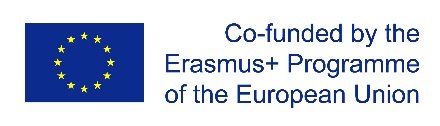 Creative, Active, Responsible Students in the Digital AgeTotal Responses: 116What is the name of your school?How old are you?How often do you use digital technology for projects or in class?How often do you work in small groups in class?How often do you work on projects that need at least one week to complete?What do you use the Internet for?Which of the activities of the project are you more interested in?Have you ever heard of creative recycling?What materials do you usually recycle?What do you do with the clothes you do not wear anymore?What are your expectations from this project?zlepšit se v angličtiněUcing English, computer, travelling abroad, work shopsto have fun,meet new people and cuturesI liked reading in english and answerd by the questions.For me, this project is something very cool, that is not often you have the chance to go to a foreign country and that mean I have very big expectations from this project!My principal expectations are: to meet many people,making new friends,I want to experience new activities,to improve me the English language with new people,because I can talk with them just in this language and ,especially, to see some of the beauties of the world! I'll be very happy to participate in this project.Thank you very much for this opportunity!I have great expectations.From this project forward, to make new friends with whom to communicate in English, to meet school education in other countries and especially to see the world. :)A change of experience, knowing other students and their way of studying, to see new places and things, and to became a better english speaker.english develop a better live experince both myself and to prove this issue =İngilizceyi daha iyi geliştirmek hemde bir deneyim yaşamak ve kendimi bu konuda kanıtlamakI have high expectations because I could visit new countries , I could learn other languages and communicate with different people from all kinds of countries .a visit to a froign will be very useful for me to improve my foreign language =yabancı dilimi geliştirmek yurt dışını gezmek benim için çok faydalı olacaktırMy expectations are: meeting new people and visiting countries and seeing how students from other schools (except romanian schools) learning and how they use technology .I'm happy because I can go in other countries!I expectations to visit important monuments and do projects with themwant to to make friends who are interested in same thingsMeeting new students, making new friendsI want to make new friends and have experiences in my life!!Να μαθουμε οσο πιο πολλα πραγματα γινετε.Expectation niceZlepšit se v počítačích a naučit se anglicky a poznat nové kamarády.Jsou to dobré otázkychci se zlepšit v angličtině a počítačíchzlepšení v angličtině, nové kamarády, poznání jiných zemí a zlepšení v digitálních technologiíchPodívání do cizích zemích a zlepšení jazykulepší angličtinu, workshopy,a digitalní technologiesetkat se s přáteli z jiných zemíNavštívit jiné země, recyklační práce, workshopzlepšení jazyků, navštívení cizích zemí, najít nové přátele a dopisování např. přez e-mail nebo dopisami.zlepšit se v digitálních technologiích, zlepšení angličtiny poznat nové kamarády a cestování do zahraničíZlepšit se v angličtině.zlepšit si angličtinuZlepšit se v Angličtině.Nové kamarády. Work shops, zlepšení se v digitálních technologii.better english, travelling, better digital techonolgy, meeting new friendsWorkshop, zlepšení v angličtině, zlepšení v digitální technologii, nové kamarádiNevimTo learn about creative recycle ,do team work,travel and meet new friendsDigital technologyMy expectations from this project or a recycled old materials useful as to restore the world againMy expectations from this project or a recycled old materials useful as to restore the world againTo see other countries and learn more things abıut rcyclingMy expectations from this project are: -to develop my vocabulary. -to make new friends. I hope to remain a beautiful memory from this project.New friendsLet us know how many! Let's make new friends and to visit interesting abd beautiful places!Visiting other countries, making new friendsfrom this project I expect to know people to speak much better English to learn new things, to visit many placesI hope that the kids will be more responsive , creative and have an international experience. Also I hope that they have a look to another culter and they learn to use a second foreign language .I hope this project will contribute to my personal development.Travel abroadΓνωση,εμπηρια,γνωριμιες,ομαδικη συνεργασιαmeeting new people, new cultureto learn new thingsto improve my Englishto travelmeeting new frends, talk in Englishspeak Englishuse more technology in classesto use digital technology in classroomusing tablets for learning in schoolMelhorar a espécie humanaBoasAprender com a vidaTo work with students from other countries, become better at technology, visit other countries and learn more about recycling.We expect to be involved in the use of digital technology more in the classroom.That is we would like to have our own tablets or laptops and work individually.I want to meet new friends and i want to do projectsI expect meet other children,to work with them and learn a lot about Czech Republic!!!!!!!!!!!!!!!!!!!!!!!!!Learning new things and visiting more places and more about technologyKnowledge ,new friends and experience .I want to meet new friends and i like to visit new countries. I think its very important the learning for the other countries and other cultures. The recycling is as important because the environmental problem is very big. I want improve my english too.1. I will meet new civilizations. 2. I will make new friends. 3. I will be familiar with the use of digital technology. 4. I will learn more things about creative recycling.I expect to visit other countries,meeting new friends and learn many things .Knowledge , new friends and new thingsI want to learn about other countries , learn how to customize myself in other coultures , make myself better and help others as well as me or even better then me!(That doesn't really matters for me . e.x. John is better at football than me, but I don't care too much about that!)SchoolNo. of studentsPercentageLiceul Tehnologic "Octavian Goga" Jibou, Romania	3025,9%Agrupamento de Escolas do Forte da Casa, Portugal	2723,3%Zakladni skola Zamberk, 28.rijna 581, Czech Republic	2420,7%3rd Primary School of Agios Nikolaos Crete, Greece2219%General Kemal Balikesir Ortaokulu, Turkey	1311,2%AgeNo. of students Percentage 1097,8%113832,8%122622,4%133025,9%141311,2%No. of studentsPercentageNever or almost never1210,3%Occasionally6354,3%Frequently2622,4%In all or nearly all lessons1512,9%No. of studentsPercentageNever or almost never97,8%Occasionally6656,9%Frequently2622,4%In all or nearly all lessons1512,9%No. of studentsPercentageNever or almost never2521,6%Occasionally5244,8%Frequently3429,3%In all or nearly all lessons54,3%No. of studentsPercentageto look up for information5850%entertainment (music, video, film etc.)	8169,8%educational purposes (reading eBooks, help with homework, doing exercises, learn a language etc.)5547,4%Other54,3%No. of studentsPercentageMedia workshops (photo/video)	5043,1%Use of the digital technology (smartphone, tablet, computer) in learning6051,7%Creative recycling workshops3328,4%Visiting other countries, meeting new students, making new friends6556%No. of studentsPercentageYes8171,1%No3328,9%No. of studentsPercentagePlastic9380,2%Paper8674,1%Cardboard4437,9%Cans3328,4%Bottles6656,9%Other43,4%No. of studentsPercentageThrow them away and buy something new54,3%Pass them to other family members or friends8169,8%Donate them to a charity5749,1%Redesign them1412,1%Other10,9%